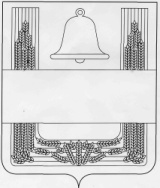                                                 ПОСТАНОВЛЕНИЕАДМИНИСТРАЦИИ СЕЛЬСКОГО ПОСЕЛЕНИЯ ДМИТРЯШЕВСКИЙ СЕЛЬСОВЕТ ХЛЕВЕНСКОГО МУНИЦИПАЛЬНОГО РАЙОНА ЛИПЕЦКОЙ ОБЛАСТИ РОССИЙСКОЙ ФЕДЕРАЦИИ       09.10.2017 года                           с.Дмитряшевка                         № 166Об определении мест выпаса сельскохозяйственных животных на территории сельского поселения Дмитряшевский сельсоветВ соответствии с Федеральным законом Российской Федерации от 06.10.2003 г. № 131-ФЗ "Об общих принципах организации местного самоуправления в Российской Федерации", Кодексом Липецкой области об административных правонарушениях, администрация сельского поселения  Дмитряшевский  сельсоветПОСТАНОВЛЯЕТ:1.Закрепить специально отведенные места на административной территории сельского поселения Дмитряшевский  сельсовет для выпаса в весеннее - осенний период сельскохозяйственных животных, содержащегося в личных подсобных хозяйствах граждан, согласно приложению к постановлению.2.Рекомендовать владельцам сельскохозяйственных животных соблюдать время выпаса и контролировать его нахождение на закрепленных территориях.3.Постановление вступает в силу со дня обнародования.4.Контроль за выполнением настоящего постановления оставляю за собой.Глава администрации сельского поселения  Дмитряшевский сельсовет                                                     А.В.Дедов                                                                                        Приложение №1 к постановлению администрации сельского поселения Дмитряшевский                                                                         сельсовет от 09.10.2017г.  № 166Места выпаса скота на территории сельского поселения Дмитряшевский сельсовет№п\пНаселенный пункт                  Место выпаса скота12.3.с. Дмитряшевкад.Гудовкас.Муравьевка В 800 метрах в юго-восточном направлении от бывшего комплекса СТФ овраг по ул.Свободы,  расположенный на границе с с/п Отскоченский сельсовет . В 20 метрах  в северо-восточном направлении к р.Дон  и юго-западном направлении овраг к Гудовскому лесу от   автодороги Липецк-Тербуны  поворот  к с.Дмитряшевка,ул.Тихий Дон .В 100 метрах   в северо-западном направлении от дороги Липецк-Тербуны по направлению въезда в с.Муравьевка, пересечение ул.Дорожной и ул.Центральной .